Берещенко Надежда Владимировна 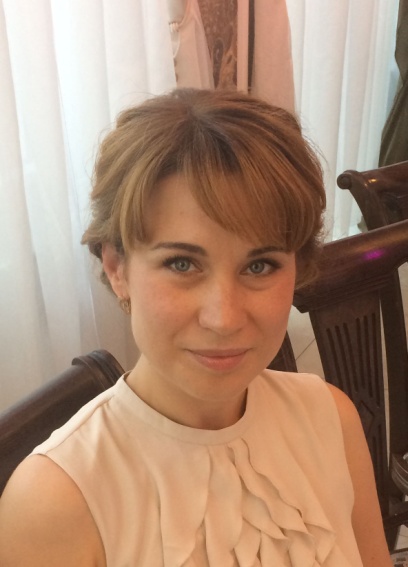 ДолжностьСтарший преподаватель кафедры теории и практики английского языкаОбразованиеОкончила с отличием УО «Гомельский государственный университет имени Ф. Скорины» (2000 г.) по специальности «Английский язык» (с дополнительной специальностью «Французский язык»). Профессиональный путь2000–2017 – преподаватель кафедры теории и практики английского языка УО «ГГУ имени Ф. Скорины»;с 2013 г. – старший преподаватель кафедры теории и практики английского языка УО «ГГУ имени Ф. Скорины».Основные читаемые курсы«Практическая фонетика», «Теоретическая фонетика», «Практика устной и письменной речи» (для студентов 1-3 курсов факультета иностранных языков специальности «Английский язык»).Научные интересы: практическая и теоретическая фонетика английского языка, методика преподавания иностранных языков.ПубликацииОпубликовано более 50 работ, семь из которых – учебно-методические.Основные научные работы- Особенности действия механизмов слитного произнесения при восприятии английской речи на слух // Берещенко Н.В., Насон Н.В. / Известия Гомельского государственного университета имени Ф. Скорины № 1 (88) Гуманитарные науки – Гомель, 2015. – С. 59-64		- Берещенко Н.В. Фонетические трудности понимания английской разговорной речи // Интерактивный научно-методический журнал «Сообщество учителей английского языка», №8, дата доступа 08. 09. 2015, режим доступа http://tea4er.ru/home/volume8/4129-2015-09-08-14-32-58- Берещенко, Н.В. / Эстуарный английский /Н. В. Берещенко //  «Евразийский Научный Журнал»,  №11, дата доступа 30. 11. 2017, режим доступа http://journalpro.ru/articles/estuarnyy-angliyskiy/- Берещенко, Н.В. / Британское нормативное произношение /Н. В. Берещенко //  «Евразийский Научный Журнал»,  №12, дата доступа 30. 11. 2017, режим доступа http://journalpro.ru/archive/evraziyskiy-nauchnyy-zhurnal-12-2017/ - Берещенко, Н. В. Практическое пособие для  студентов 2  курса филологических специальностей «Английский язык» / Н. В. Берещенко. – Гомельский государственный университет, 2007. – 93 стр.- Берещенко, Н. В. Практическая фонетика английского языка : практическое пособие для студентов специальности 1 – 02 03 06 01 «Английский язык»/ Н. В. Берещенко, Павлова Н.Н., Анфилова Н.Л., Насон Н.В. // Гомель, УО «ГГУ им. Ф. Скорины», 2008. – 105 с. http://repo.gsu.by/handle/123456789/2162- Берещенко, Н. В. Практическая фонетика английского языка: практическое пособие для студентов заочного факультета специальности 1-02 03 06 01 «Английский язык». В 2 частях, ч. 2/ Н. В. Берещенко, Анфилова Н.Л., Полевая Т.Н., Соклакова Т.В., Тараканова А. М. // Гомель, УО «ГГУ им. Ф. Скорины», 2009. – 91 с. - Насон, Н.В. Фонетика английского языка. Интонационные модели разговорных формул – практическое руководство для студентов 2 курса специальности «Английский язык» / Н. В. Насон,  Н. В. Берещенко, Т. Н. Полевая // Гомельский государственный университет, 2014. – 44 стр.- Полевая, Т.Н. Фонетика английского языка: Звуки и ритм. Практическое пособие для студентов 1 курса факультета иностранных языков специальности 1-02 03 06-01 "Английский язык. Немецкий язык"; 1-02 03 06-03 "Английский язык. Французский язык"/ Т.Н. Полевая, Н.В. Берещенко, Н.В. Насон. – Гомель, ГГУ им. Ф. Скорины, 2015. – 43 с. http://repo.gsu.by/handle/123456789/4621- Берещенко, Н.В. Практическое пособие по фонетике английского языка Английское произношение: звуки в потоке речи / Н. В. Берещенко, Н. В. Насон, Т. Н. Полевая. М-во образования РБ, Гомельский государ-ственный  университет им. Ф. Скорины. – Гомель: ГГУ им. Ф. Скорины, 2016. – 39 с. http://repo.gsu.by/handle/123456789/5746